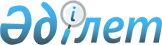 Об утверждении объемов субсидий по направлениям субсидирования на развитие племенного животноводства, повышение продуктивности и качества продукции животноводства, нормативов субсидий, критериев к получателям субсидий и сроков подачи заявки на получение субсидий на удешевление стоимости затрат на корма маточному поголовью сельскохозяйственных животных на 2022 годПостановление акимата Мангистауской области от 14 апреля 2022 года № 54. Зарегистрировано в Министерстве юстиции Республики Казахстан 19 апреля 2022 года № 27633.
      В соответствии с приказом Министра сельского хозяйства Республики Казахстан от 15 марта 2019 года № 108 "Об утверждении Правил субсидирования развития племенного животноводства, повышения продуктивности и качества продукции животноводства" (зарегистрирован в Реестре государственной регистрации нормативных правовых актов за № 18404) акимат Мангистауской области ПОСТАНОВЛЯЕТ:
       1. Утвердить объемы субсидий по направлениям субсидирования на развитие племенного животноводства, повышения продуктивности и качества продукции животноводства по Мангистауской области на 2022 год согласно приложению 1 к настоящему постановлению.
       2. Утвердить критерии к получателям субсидий и сроки подачи заявки на получение субсидий на удешевление стоимости затрат на корма маточному поголовью сельскохозяйственных животных по Мангистауской области на 2022 год согласно приложению 2 к настоящему постановлению.
      3. Государственному учреждению "Управление сельского хозяйства Мангистауской области" в установленном законодательством порядке обеспечить государственную регистрацию настоящего постановления в Министерстве юстиции Республики Казахстан.
      4. Настоящее постановление вводится в действие по истечении десяти календарных дней после дня его первого официального опубликования.
      "Согласовано"
      Министерство сельского хозяйства
      Республики Казахстан Объемы субсидий по направлениям субсидирования на развитие племенного животноводства, повышения продуктивности и качества продукции животноводства Мангистауской области на 2022 год
      Сноска. Приложение 1 - в редакции постановления акимата Мангистауской области от 14.11.2022 № 213 (вводится в действие по истечении десяти календарных дней после дня его первого официального опубликования). Критерии к получателям субсидий и сроки подачи заявки на получение субсидий на удешевление стоимости затрат на корма маточному поголовью сельскохозяйственных животных Мангистауской области на 2022 год
					© 2012. РГП на ПХВ «Институт законодательства и правовой информации Республики Казахстан» Министерства юстиции Республики Казахстан
				
      Исполнящий обязанности акима Мангистауской области 

Б. Орынбасаров
Приложение 1 к постановлениюАкимата Мангистауской областиот 14 апреля 2022 года№ 54
№
Направление субсидирования
Единица измерения
Нормативы субсидий на 1 единицу, тенге
Объем субсидий
Сумма субсидий, тенге
Мясное и мясо-молочное скотоводство
Мясное и мясо-молочное скотоводство
Мясное и мясо-молочное скотоводство
Мясное и мясо-молочное скотоводство
Мясное и мясо-молочное скотоводство
Мясное и мясо-молочное скотоводство
1
Ведение селекционной и племенной работы
Ведение селекционной и племенной работы
Ведение селекционной и племенной работы
Ведение селекционной и племенной работы
Ведение селекционной и племенной работы
1.1
Товарное маточное поголовье крупного рогатого скота
голова/ случной сезон
10 000
110
1 100 000
1.2
Племенное маточное поголовье крупного рогатого скота
голова/ случной сезон
15 000
10
150 000
2
Приобретение племенного быка-производителя мясных и мясо-молочных пород
приобретенная голова
150 000
7
1 050 000
Всего: 2 300 000
Всего: 2 300 000
Всего: 2 300 000
Всего: 2 300 000
Всего: 2 300 000
Всего: 2 300 000
Овцеводство
Овцеводство
Овцеводство
Овцеводство
Овцеводство
Овцеводство
3
Ведение селекционной и племенной работы
Ведение селекционной и племенной работы
Ведение селекционной и племенной работы
Ведение селекционной и племенной работы
Ведение селекционной и племенной работы
3.1
Племенное маточное поголовье овец
голова/ случной сезон
4000
50
 200 000
3.2
Товарное маточное поголовье овец
голова/ случной сезон
2500
200
 500 000
4
Приобретение отечественных племенных овец
приобретенная голова
15 000
10
150 000
Всего: 850 000
Всего: 850 000
Всего: 850 000
Всего: 850 000
Всего: 850 000
Всего: 850 000
Мясное птицеводство
Мясное птицеводство
Мясное птицеводство
Мясное птицеводство
Мясное птицеводство
Мясное птицеводство
5
Удешевление стоимости производства мяса птицы
Удешевление стоимости производства мяса птицы
Удешевление стоимости производства мяса птицы
Удешевление стоимости производства мяса птицы
Удешевление стоимости производства мяса птицы
5.1
Фактическое производство от 500 тонн
реализованный килограмм
50
1 303 950
65 197 500
Всего: 65 197 500
Всего: 65 197 500
Всего: 65 197 500
Всего: 65 197 500
Всего: 65 197 500
Всего: 65 197 500
Яичное птицеводство
Яичное птицеводство
Яичное птицеводство
Яичное птицеводство
Яичное птицеводство
Яичное птицеводство
6
Приобретение суточного молодняка финальной формы яичного направления, полученного от племенной птицы
приобретенная голова
60
1000
60 000
Всего: 60 000
Всего: 60 000
Всего: 60 000
Всего: 60 000
Всего: 60 000
Всего: 60 000
За счет бюджетных средств из местного бюджета
За счет бюджетных средств из местного бюджета
За счет бюджетных средств из местного бюджета
За счет бюджетных средств из местного бюджета
За счет бюджетных средств из местного бюджета
За счет бюджетных средств из местного бюджета
7
Удешевление стоимости затрат на корма маточному поголовью сельскохозяйственных животным на 2022 год
Удешевление стоимости затрат на корма маточному поголовью сельскохозяйственных животным на 2022 год
Удешевление стоимости затрат на корма маточному поголовью сельскохозяйственных животным на 2022 год
Удешевление стоимости затрат на корма маточному поголовью сельскохозяйственных животным на 2022 год
Удешевление стоимости затрат на корма маточному поголовью сельскохозяйственных животным на 2022 год
7.1
Маточное поголовье крупного рогатого скота
голова
20 000
1 600
32 000 000
7.2
Маточное поголовье мелкого рогатого скота
голова
5000
28 620
143 100 000
7.3
Маточное поголовье лошадей
голова
20 000
12 875
257 500 000
7.4
Маточное поголовье верблюдов
голова
20 000
7920
158 400 000
8
Удешевление стоимости производства и переработки верблюжьего молока
килограмм
55
1000
55 000
Всего: 591 055 000
Всего: 591 055 000
Всего: 591 055 000
Всего: 591 055 000
Всего: 591 055 000
Всего: 591 055 000
Объемы субсидий в резерве (лист ожидания) субсидирования развития племенного животноводства, повышения продуктивности и качества продукции животноводства на 2021 год
Объемы субсидий в резерве (лист ожидания) субсидирования развития племенного животноводства, повышения продуктивности и качества продукции животноводства на 2021 год
Объемы субсидий в резерве (лист ожидания) субсидирования развития племенного животноводства, повышения продуктивности и качества продукции животноводства на 2021 год
Объемы субсидий в резерве (лист ожидания) субсидирования развития племенного животноводства, повышения продуктивности и качества продукции животноводства на 2021 год
Объемы субсидий в резерве (лист ожидания) субсидирования развития племенного животноводства, повышения продуктивности и качества продукции животноводства на 2021 год
Объемы субсидий в резерве (лист ожидания) субсидирования развития племенного животноводства, повышения продуктивности и качества продукции животноводства на 2021 год
9
Удешевление стоимости производства мяса птицы
Удешевление стоимости производства мяса птицы
Удешевление стоимости производства мяса птицы
Удешевление стоимости производства мяса птицы
Удешевление стоимости производства мяса птицы
9.1
Фактическое производство от 500 тонн
реализованныйкилограмм
50
357 450
17 872 500
10
Удешевления стоимости затрат на корма маточного поголовья сельскохозяйственных животных
Удешевления стоимости затрат на корма маточного поголовья сельскохозяйственных животных
Удешевления стоимости затрат на корма маточного поголовья сельскохозяйственных животных
Удешевления стоимости затрат на корма маточного поголовья сельскохозяйственных животных
Удешевления стоимости затрат на корма маточного поголовья сельскохозяйственных животных
10.1
Маточное поголовье крупный рогатого скота
голова
15 000
143
2 145 000
10.2
Маточное поголовье лошадей
голова
10 000
2170
21 700 000
10.3
Маточное поголовье верблюдов
голова
10 000
552
5 520 000
Всего резерв (по листу ожидания): 47 237 500
Всего резерв (по листу ожидания): 47 237 500
Всего резерв (по листу ожидания): 47 237 500
Всего резерв (по листу ожидания): 47 237 500
Всего резерв (по листу ожидания): 47 237 500
Всего резерв (по листу ожидания): 47 237 500
Итого: 706 700 000
Итого: 706 700 000
Итого: 706 700 000
Итого: 706 700 000
Итого: 706 700 000
Итого: 706 700 000Приложение 2 к постановлениюАкимата Мангистауской областиот 14 апреля 2022 года№ 54
№
Направление субсидирования
Критерии
Метод проверки в системе идентификации сельскохозяйственных животных на соответствие условиям субсидирования
Срок для подачи заявки
1
Маточное поголовье крупного рогатого скота
1) наличие собственного маточного поголовья (коров и телок старше 18 месяцев) на момент подачи заявки;
2) наличие пастбищ
Интеграционное взаимодействие с информационной базой селекционной и племенной работы и идентификации сельскохозяйственных животных
С 15 апреля до 20 декабря (включительно) текущего года
2
Маточное поголовье мелкого рогатого скота
1) наличие собственного маточного поголовья овец/коз (старше 12 месяцев) на момент подачи заявки;
2) наличие пастбищ
Интеграционное взаимодействие с информационной базой селекционной и племенной работы и идентификации сельскохозяйственных животных
С 15 апреля до 20 декабря (включительно) текущего года
3
Маточное поголовье лошадей
1) наличие собственного маточного поголовья (старше 36 месяцев) на момент подачи заявки;
2) наличие пастбищ
Интеграционное взаимодействие с информационной базой селекционной и племенной работы и идентификации сельскохозяйственных животных
С 15 апреля до 20 декабря (включительно) текущего года
4
Маточное поголовье верюлюдов
1) наличие собственного маточного поголовья (старше 36 месяцев) на момент подачи заявки;
2) наличие пастбищ
Интеграционное взаимодействие с информационной базой селекционной и племенной работы и идентификации сельскохозяйственных животных
С 15 апреля до 20 декабря (включительно) текущего года